今年で 4 年目 を迎える札幌のフ ラ ワーデザイ ン会社 " M F l o w e r D e s i g n " と 、業 務用のグラ ス日頃の感謝を込めて、贈ります。や食器を扱うセレクトショップ＂和田硝子器店＂ とのコラボ企画第 2 弾。今年は厳選 した 2 つの食器と、その 器からのインスピレーションでデザインしたアートフラワー（造花）のブーケをセットにしました。今年の母の日は、お母さんにはもちろん、お世話になっている方々への感謝の気持ち、大切なお友達などへの特別な日にしませんか？※ セッ ト内 容の 変更はできません 。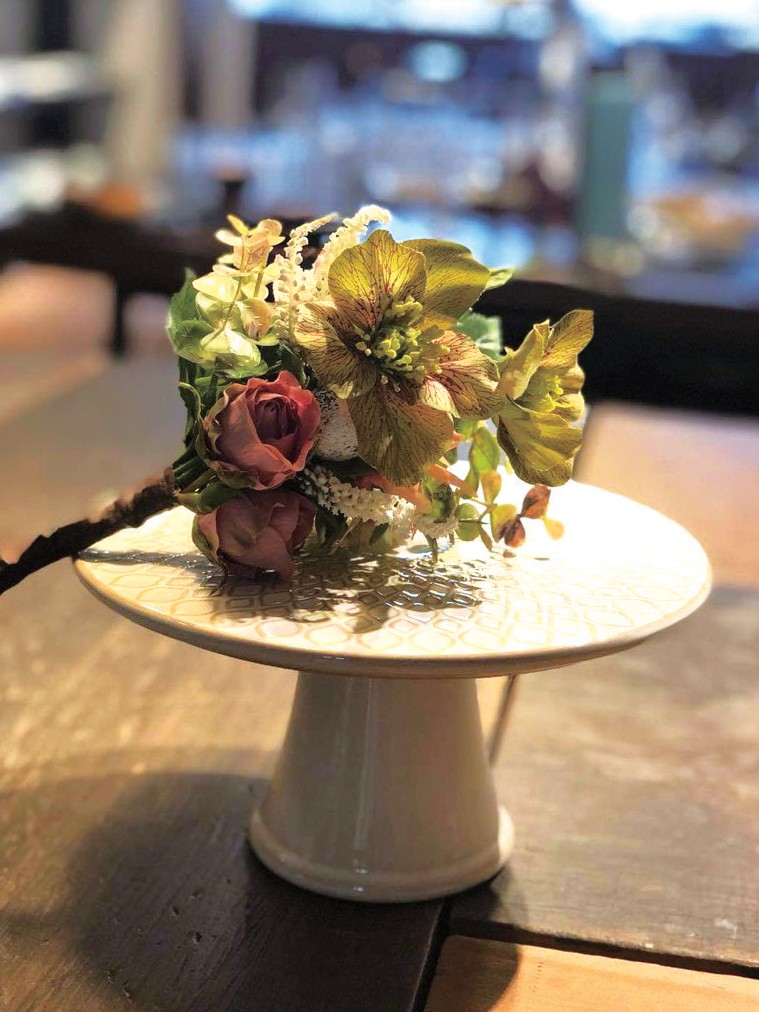 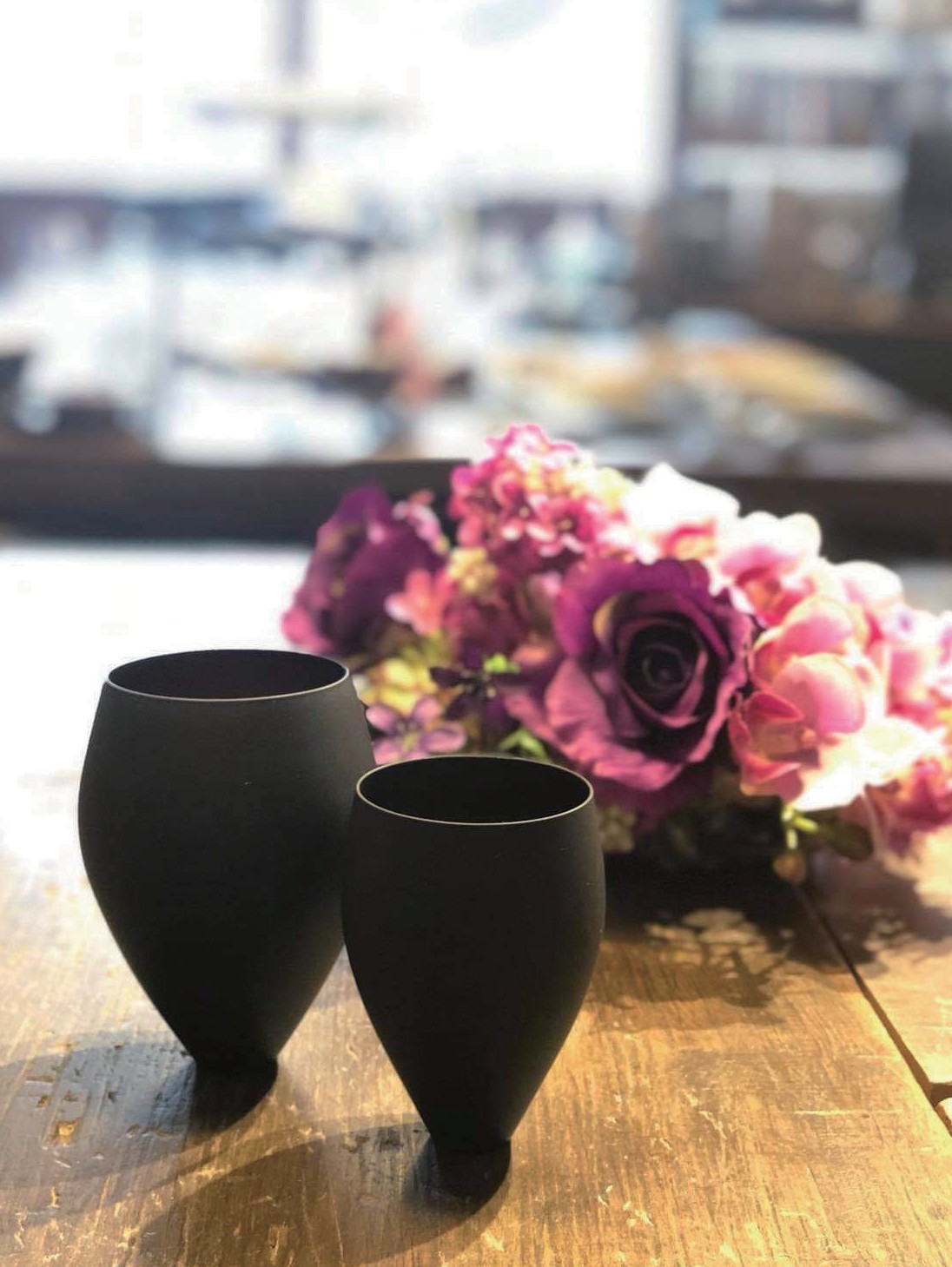 ．MFLOWERDESIGN]・？土千苔:①ケーキ スタン ドとアートフラワーブーケ小のセット	（税込）※生花をご希望の方は、下記メールまたはお電話で別途ご連絡ください。【アー トフ ラ ワーb o u q u e t 】やわ らかなアイボ リーのクリスマスローズ とスモーキーな ヒ°ンクのミニローズの ミニブーケ。置いて飾ったりグラスに挿してもお使い頂けます。【タルヴィーケ ーキス タン ド】プレー トに模様が 刻まれた珍 しいデザ インの ケーキス タン ド。ケーキ用だけでなくチーズやナッツ、ちょっとしたオードブルなどにも。( M - st yl e／プロユース向 けのテーブル ウェア ブラン ド）②黒マッ トグ ラス大小とアートフラワーブーケ大のセット	（税込）※生花をご希望の方は、下記メ ール または お電話で別途ご連絡ください。【アー トフ ラワーb o u q u e t 】深いパ ープルの薔薇を メ インに胡蝶蘭、ボルド一色のライラックでまとめたブーケ。食卓に飾って華や かな テーブルコ ーディネー トに お使 いく ださい。【Re l u x~ リラック ス】大人が様々な飲み物を味わうためのグラスです。手に馴染むフィット感と、口当たりの良さをゆっくりお楽しみください。( sg hrスガハラ ／千葉九 十九里に 工房を構えるグラスウェアブラン ド）申し込み用紙●申込締切 4月26日（月） 17 : 00 まで竺 料 ／ 札幌 市 内 500 円 ・  札幌 市 外 （北 海道 内 1,000   円  ・ 北 海道  外 1 ,300 円※離島を除く）※生花の セッ トは札幌市 内のみとさせて いた だきます。申し込み方法悶点畠°轟闊i n fo /080- 1898- 8527011- 688- 8245M畠言M F l ow er D esi gn （ 株）     有限会社スタジオ嶋〒060-0033北海道札幌市中央区北 3 条東 5 丁目岩佐ビル3 F TEL.080- 1898- 8527 FAX. 011- 688- 8245MAI L minam oto@beige.ocn.ne.jp WEB maki -f lower.info代表取締役源真紀＠t・9 ； 月二苔t業務用グラ ス   Vaisselle   （ ヴェッ セル）和田 硝子器店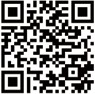 〒060-0042 北海道札幌市中央区南1条西12丁目4-182 札幌AS ピル2F 当 ビル正面左側入 り口TEL.011-596-6154 FAX. 011-596-6174MAI L a.wada @v aissel le-sapporo.com●'て※セット内容は変更できません。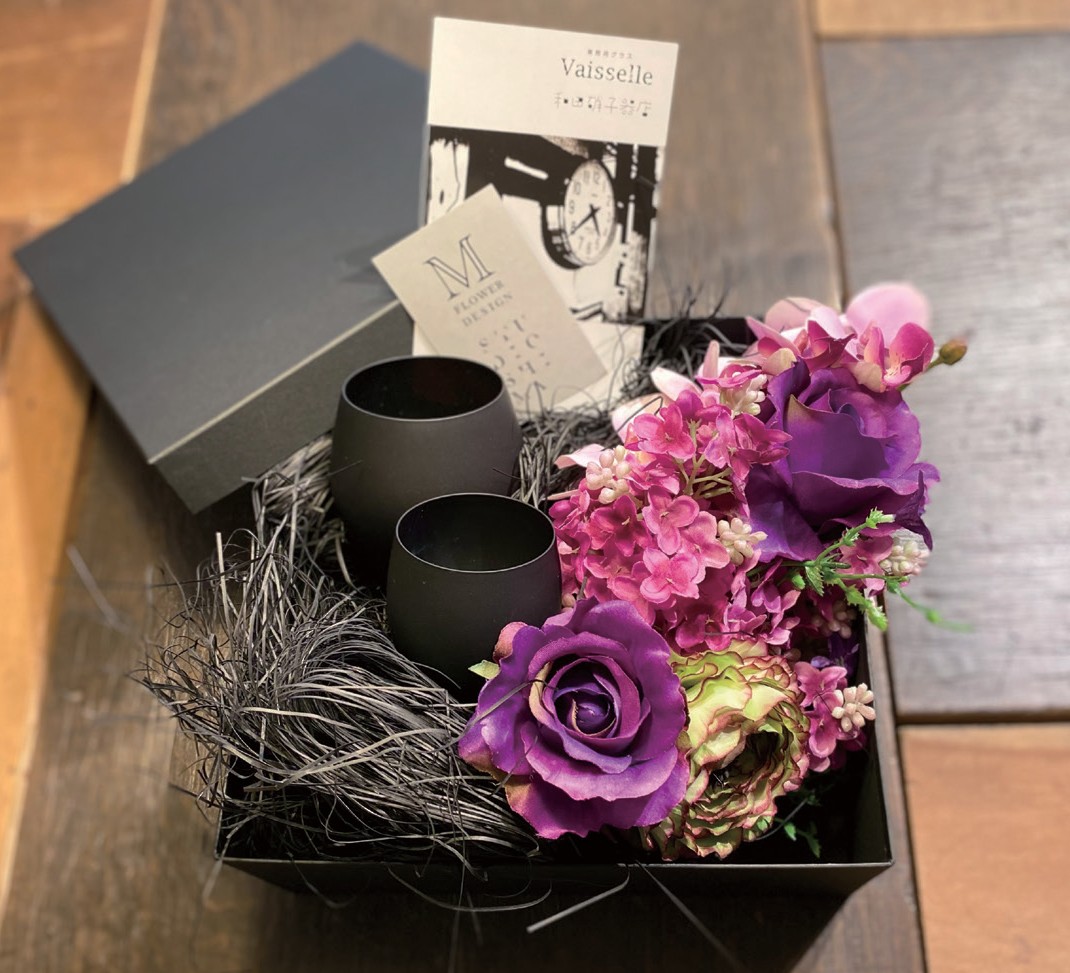 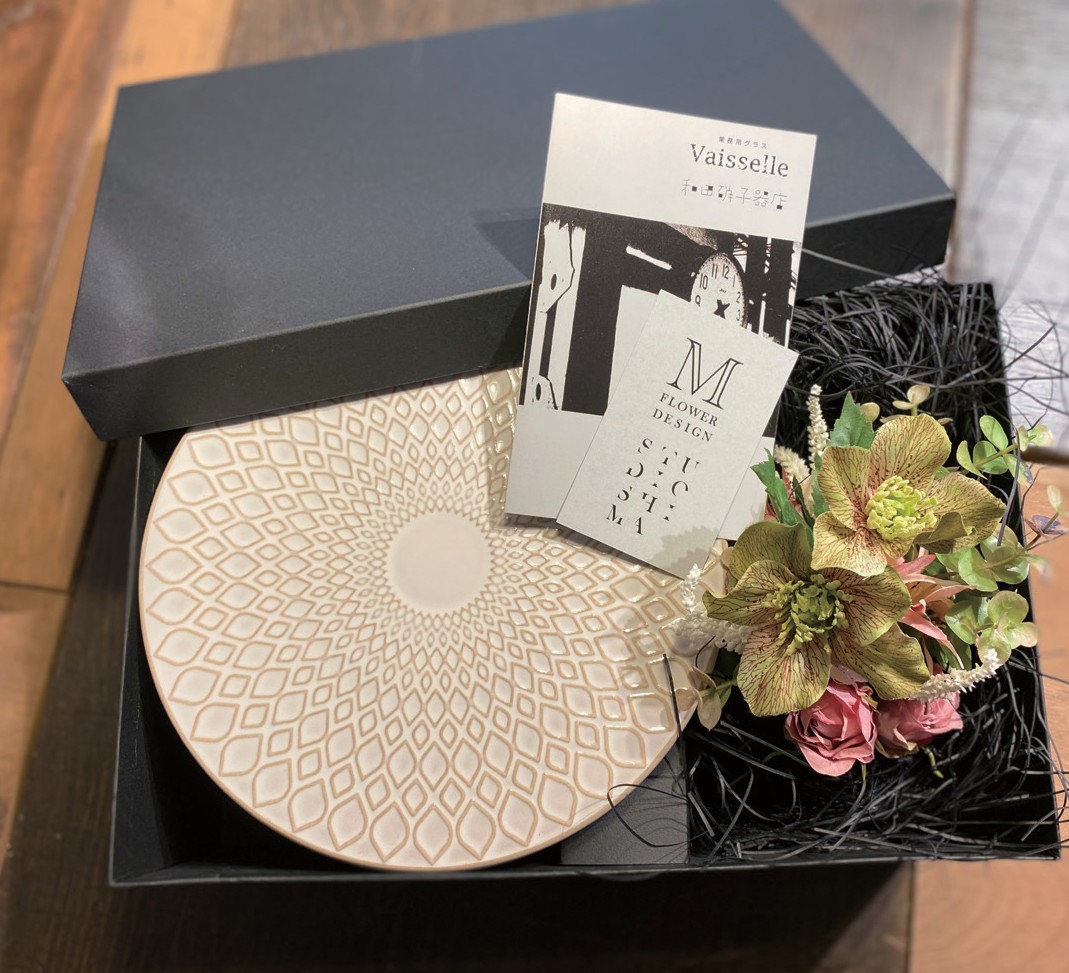 ご依頼 王様情報ふりがなご連絡先ご希望のお届 け日 ( 0 をつける）ご希望のお届 け日 ( 0 をつける）ご依頼 王様情報お名前ご連絡先ご希望のお届 け日 ( 0 をつける）ご希望のお届 け日 ( 0 をつける）ご依頼 王様情報ご住所（〒（〒5/7 · 5/ 8 · 5/ 95/7 · 5/ 8 · 5/ 9送り先様情報ふりがなご連絡先（携帯）商品番号(0 をつける）送り先様情報お名前ご連絡先（携帯）商品番号(0 をつける）送り先様情報お名前ご連絡先（携帯）商品名送り先様情報ご住所（〒（〒商品名送り先様情報ご住所（〒（〒金額円